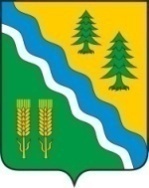 АДМИНИСТРАЦИЯ                                                                                              (ИСПОЛНИТЕЛЬНО-РАСПОРЯДИТЕЛЬНЫЙ ОРГАН  МУНИЦИПАЛЬНОГО ОБРАЗОВАНИЯ) –  АДМИНИСТРАЦИЯ КРИВОШЕИНСКОГО РАЙОНАул. Ленина, 26 с.Кривошеино, Томская область, 636300,  телефон: 2-14-90,  факс: 2-15-05                                                                                                                                                                                        Е-mail: kshadm@tomsk.gov.ru,  http://kradm.tomsk.ru , ОКПО 02377915, ИНН 7009001530 КПП 7009000113.02.2023г.									                         ИКМ-1Информацияо результатах проверки по осуществлению ведомственного контроля в сфере закупок товаров, работ, услуг для обеспечения нужд Муниципального казенного общеобразовательного учреждения «Никольская основная общеобразовательная школа»На основании статьи  100 Федерального закона от 05 апреля 2013года № 44-ФЗ        «О контрактной системе в сфере закупок товаров, работ, услуг для обеспечения государственных и муниципальных нужд», Постановления Администрации Кривошеинского района от 08 августа 2014года № 491 «Об утверждении порядка осуществления ведомственного контроля в сфере закупок товаров, работ, услуг для обеспечения нужд муниципального образования  Кривошеинский район», Распоряжения Администрации Кривошеинского района от 19 декабря  2022г. № 458-р «Об утверждении плана проверок ведомственного контроля в сфере закупок для муниципальных нужд Кривошеинского района на 2023 год», Распоряжение Администрации Кривошеинского района от 09 января 2023г. № 1-р «О проведении плановой проверки по осуществлению ведомственного контроля в сфере закупок товаров, работ, услуг для обеспечения нужд Муниципального казенного общеобразовательного учреждения «Никольская основная общеобразовательная школа»» проведено плановое контрольное мероприятие по осуществлению ведомственного контроля в сфере закупок товаров, работ, услуг.Срок проведения проверки: с 24 января 2023г. по 07 февраля 2023г.Проверяемый период: с 01 января 2022г. по 31 декабря 2022г.Субъект проверки: Муниципального казенного общеобразовательного  учреждения «Никольская основная общеобразовательная школа».В  ходе контрольного мероприятия установлены  нарушения Федерального закона от 05.04.2013 № 44-ФЗ «О контрактной системе в сфере закупок товаров, работ, услуг для обеспечения государственных и муниципальных нужд»:1)пункт 10 часть 2 статьи 103 Закон № 104-ФЗ субъект контроля  опубликовал недостоверную информацию в реестре контрактов;-2)часть 2 статьи 34 в части отсутствия информации в контрактах;-3)часть 1 статьи 23 в части отсутствия информации в контрактах.